Урок-сказка во 2 классе.
Тема: РЕШЕНИЕ ЗАДАЧ И ВЫРАЖЕНИЙорганизационная структура (сценарий) урокаЦели деятельности учителяЗакреплять умения записывать и находить значения суммы и разности в столбик, решать уравнения изученных видов, составлять и решать простые и составные задачи; развивать внимание, наблюдательностьТип урокаКомбинированныйПланируемые 
образовательные 
результатыПредметные: знают: различные устные приемы сложения и вычитания двузначного числа с однозначным и двузначного числа с двузначным; устную и письменную нумерацию чисел в пределах 100; как записать двузначные числа при сложении и вычитании их в столбик; отличительные особенности задачи; что такое уравнение и как решить уравнение; умеют: складывать и вычитать двузначные числа, используя устные приемы сложения и вычитания, складывать и вычитать двузначные числа, производя запись в столбик; решать задачи и выражения изученных видов; соотносить текст задачи с ее краткой записью; решать уравнения. Метапредметные (критерии сформированности/оценки компонентов УУД): познавательные: формулируют учебную задачу урока; определяют последовательность промежуточных целей с учетом конечного результата; строят логическую цепочку рассуждений; умеют пользоваться учебником; регулятивные: оценивают свои достижения на уроке; коммуникативные: слушают собеседника и ведут диалог; умеют вступать в речевое общение.Личностные: принимают и осваивают социальную роль обучающегося; стремятся развивать мотивы учебной деятельности, навыки сотрудничества со сверстниками и со взрослыми, умение доказывать свою точку зрения, внимание, память, логическое мышление; проявляют самостоятельность, личную ответственностьметоды и формы 
обученияЧастично-поисковый; индивидуальная, фронтальная, парнаяОборудованиеМагнитная доскаНаглядно-демонстрационный
материалСхемы краткой записи задач различного вида, сказка «Колобок», иллюстрации героев сказки «Колобок», оформление доски в соответствии с сюжетом сказки «Колобок»Основные понятия и терминыСложить, вычесть, слагаемое, сумма, значение суммы, уменьшаемое, вычитаемое, разность, значение разности, задача, краткая запись, уравнение, решение уравненияЭтапы 
урокаЭтапы 
урокаОбучающие и развивающие компоненты, 
задания 
и упражненияДеятельность учителяОсуществляемая
деятельностьучащихсяОсуществляемая
деятельностьучащихсяОсуществляемая
деятельностьучащихсяФормы организации 
совзаимодействия Формируемые умения (универсальные 
учебные действия)Формируемые умения (универсальные 
учебные действия)Промежуточный контрольПромежуточный контрольПромежуточный контрольI. Организационный моментI. Организационный моментЭмоциональная, психологическая подготовка к урокуПриветствие учащихся, проверка готовности к уроку. Наш урок будет похож на сказку,
Нам без знаний никуда.
Взяв с собой тетрадь, учебник, ручку и указку
Отправляемся туда.
И так, готовы вы отправиться в сказку?Демонстрируют готовность к урокуДемонстрируют готовность к урокуДемонстрируют готовность к урокуФронтальнаяРегулятивные: контролируют свои действияРегулятивные: контролируют свои действияНаблюдениеНаблюдениеНаблюдениеII. Каллиграфи-ческая минуткаII. Каллиграфи-ческая минуткаПравильное написание числа, знание цифр, необходимых для записи числа- Сегодня на уроке мы будем вспоминать одну очень известную сказку. Он испёкся в русской печке, Покатился за крылечко. У него румяный бок. Это вкусный… (Колобок)Прописывает образец на доске:25 25 25 25 25…15 15 15 15 15…– Что вы увидели?– Пропишите строчки чисел у себя в тетрадяхСлушают учителя, отвечают на вопросы, отгадывают загадку,записывают число в тетрадиСлушают учителя, отвечают на вопросы, отгадывают загадку,записывают число в тетрадиСлушают учителя, отвечают на вопросы, отгадывают загадку,записывают число в тетрадиФронтальнаяРегулятивные: контролируют свою деятельность и оценивают ее.Познавательные: выделяют необходимую информацию.Коммуникативные: умеют слушать и слышать, достаточно точно выражать свои мысли.Личностные: принимают и осваивают социальную роль обучающегосяРегулятивные: контролируют свою деятельность и оценивают ее.Познавательные: выделяют необходимую информацию.Коммуникативные: умеют слушать и слышать, достаточно точно выражать свои мысли.Личностные: принимают и осваивают социальную роль обучающегосяУст-ные ответы, наблюдениеУст-ные ответы, наблюдениеУст-ные ответы, наблюдениеIII. Уст-ный счетIII. Уст-ный счетРазвитие навыков устного счетаИ так, в домике с резными окнами жили - поживали дедушка да бабушка.Вот дедуля и просит: “Испеки мне бабка колобок. Пошла старушка за мукой в кладовую. Испекла, колобка. А чтобы продолжить путешествие и встретиться со следующими героями вот вам задание 1. Заполните таблицы. (При выполнении данного задания целесообразно использовать сигнальные карточки.)Слушают учителя; считают устно, выполняя арифметические действия сложения 
и вычитания; Слушают учителя; считают устно, выполняя арифметические действия сложения 
и вычитания; Слушают учителя; считают устно, выполняя арифметические действия сложения 
и вычитания; ФронтальнаяРегулятивные: принимают и сохраняют учебную задачу; осуществляют контроль своей деятельности и деятельности партнеров, при необходимости корректируют собственную деятельность и деятельность одноклассников.Регулятивные: принимают и сохраняют учебную задачу; осуществляют контроль своей деятельности и деятельности партнеров, при необходимости корректируют собственную деятельность и деятельность одноклассников.Уст-ные ответыУст-ные ответыУст-ные ответы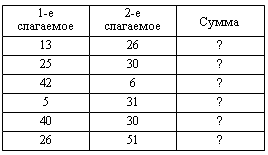 анализируют, устанавливают закономерности; обосновывают свою точку зренияанализируют, устанавливают закономерности; обосновывают свою точку зренияанализируют, устанавливают закономерности; обосновывают свою точку зренияПознавательные: владеют математическими терминами: уменьшить, увеличить, прибавить, вычесть, слагаемое, сумма, уменьшаемое, вычитаемое, разность, порядок возрастания;владеют различными приемами устного счета. Познавательные: владеют математическими терминами: уменьшить, увеличить, прибавить, вычесть, слагаемое, сумма, уменьшаемое, вычитаемое, разность, порядок возрастания;владеют различными приемами устного счета. 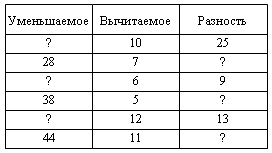 2. Рассмотрите ряд чисел, выявите закономерность и продолжите ряд, соблюдая подмеченную вами закономерность.... , 21, 34, 47, … , … , 86, … (8, 21, 34, 47, 60, 73, 86, 99 – каждое последующее число больше предыдущего на 13.)Коммуникативные: участвуют в диалоге; умеют слушать и слышать, обосновывать свою точку зрения.Личностные: имеют мотивацию к учебной деятельности; стремятся развивать наблюдательность, мышление; проявляют самостоятельность, личную ответственностьКоммуникативные: участвуют в диалоге; умеют слушать и слышать, обосновывать свою точку зрения.Личностные: имеют мотивацию к учебной деятельности; стремятся развивать наблюдательность, мышление; проявляют самостоятельность, личную ответственностьIV. Сообщение темы IV. Сообщение темы IV. Сообщение темы Эмоциональная, психологическая и мотивационная Полежал колобок, посмотрел по сторонам, а потом скатился на завалинку, с завалинки на травку, с травки на дорожку и покатился по дорожке.Катится Колобок, навстречу ему  … Угадайте, кто? По полю скачет - ушки прячет, 
Встанет столбом - ушки торчком.- Колобок, Колобок, я тебя съем!- Не ешь меня, Заяц, лучше дай задание выполнить!- Вот тебе задание, но оно очень сложное, если ты его не выполнишь – я тебя съем!- Ребята, поможем Колобку выполнить задание Зайца?– Сегодня на уроке вам предстоит большая, разнообразная работа.– Вы будете решать числовые выражения, применяя изученные вами устные Познавательная: слушают учителя. Дети отгадывают загадку (заяц)Познавательная: слушают учителя. Дети отгадывают загадку (заяц)Познавательная: слушают учителя. Дети отгадывают загадку (заяц)ФронтальнаяРегулятивные: под руководством учителя формулируют учебную задачу урока.Познавательные: выделяют и фор-Регулятивные: под руководством учителя формулируют учебную задачу урока.Познавательные: выделяют и фор-Уст-ные ответыУст-ные ответыУст-ные ответы и целейучебной деятельности и целейучебной деятельности и целейучебной деятельности и целейучебной деятельностиподготовка к усвоению изучаемого материалаи письменные приемы сложения и вычитания. Вы будете решать уравнения и задачи. Вам предстоит выполнить небольшую самостоятельную работу. – Теперь вы, наверное, уже сами можете назвать тему урокаКоммуникативная: вступают в диалог с учителем и одноклассниками.Регулятивная: выделяют и осознают то, что знают и что предстоит усвоитьКоммуникативная: вступают в диалог с учителем и одноклассниками.Регулятивная: выделяют и осознают то, что знают и что предстоит усвоитьКоммуникативная: вступают в диалог с учителем и одноклассниками.Регулятивная: выделяют и осознают то, что знают и что предстоит усвоитьмулируют познавательную цель; осознанно строят речевое высказывание в устной форме. Коммуникативные: умеют слушать, слышать и понимать партнера по диалогу, доносить свои мысли до всех участников образовательного процесса.Личностные: понимают значение знаний для человека и принимают его; имеют желание учиться; проявляют интерес к изучаемому предметумулируют познавательную цель; осознанно строят речевое высказывание в устной форме. Коммуникативные: умеют слушать, слышать и понимать партнера по диалогу, доносить свои мысли до всех участников образовательного процесса.Личностные: понимают значение знаний для человека и принимают его; имеют желание учиться; проявляют интерес к изучаемому предметуV. Решение выраженийV. Решение выраженийV. Решение выраженийV. Решение выраженийЗакрепление умения находить значения суммы 
и разности в столбик, выполнять проверку сложения и вычитания. Развитие навыков счета: задания 6, 7, 4 (с. 7 учебника, ч. 2).С целью развития навыков и закрепления умений решать выражения предлагает выполнить задания.– С подробным объяснением выполните задание 6. Один ученик будет выполнять эту работу на доске.– Выполните самостоятельно задание 7 с последующей взаимопроверкой. С целью развития навыков счета предлагает обучающимся выполнить задание 4 с комментированием. Записывают суммы и разности в столбик и находят их значение, выполняют проверку; осуществляют взаимоконтроль.Оперируют понятиями: уменьшаемое, вычитаемое, разность.Записывают суммы и разности в столбик и находят их значение, выполняют проверку; осуществляют взаимоконтроль.Оперируют понятиями: уменьшаемое, вычитаемое, разность.Записывают суммы и разности в столбик и находят их значение, выполняют проверку; осуществляют взаимоконтроль.Оперируют понятиями: уменьшаемое, вычитаемое, разность.Фронтальная.Индивидуальная, групповая (пар-ная).Регулятивные: прогнозируют результаты собственной деятельности, контролируют и оценивают себя; способны к мобилизации волевых усилий.Познавательные: строят логическуюцепочку рассуждений, доказывают.Коммуникативные: планируют учебное сотрудничество; полно и точно выражают свои мысли, отстаивают свою точку зрения, не создавая при этом конфликтов.Личностные: овладевают начальными навыками адаптации в обществе; развивают навыки сотрудничества.Регулятивные: прогнозируют результаты собственной деятельности, контролируют и оценивают себя; способны к мобилизации волевых усилий.Познавательные: строят логическуюцепочку рассуждений, доказывают.Коммуникативные: планируют учебное сотрудничество; полно и точно выражают свои мысли, отстаивают свою точку зрения, не создавая при этом конфликтов.Личностные: овладевают начальными навыками адаптации в обществе; развивают навыки сотрудничества.Наблюдение.Наблюдение.Наблюдение.ФизкультминуткаОбрадовался Зайка, поблагодарил Колобка за помощь и пожелал ему счастливого пути.А колобок устал немного и предлагает отдохнуть.Мы ногами топ-топ,Мы руками хлоп-хлоп!Мы глазами миг-миг,Мы плечами чик-чик.Раз – сюда, два – туда,Повернись вокруг себя.Раз – присели, два – привстали,Руки кверху все подняли.Сели – встали, сели – встали,Ванькой-встанькой словно стали.Руки к телу все прижалиИ подскоки делать стали,А потом пустились вскачь,Будто мой упругий мяч.Снова выстроились в ряд,Словно вышли на парад.Раз, два, раз, два –Заниматься нам пора! Отдохнул колобок вместе с ребятами и покатился дальше. Серый, ворчливый…Кто зимой холоднойБродит по лесу голодный?Выполняют элементарные физические упражнения Дети отгадывают загадку (волк)Выполняют элементарные физические упражнения Дети отгадывают загадку (волк)Выполняют элементарные физические упражнения Дети отгадывают загадку (волк)ФронтальнаяРегулятивные: контролируют свои действия, соотнося их с действиями учителя и одноклассниковРегулятивные: контролируют свои действия, соотнося их с действиями учителя и одноклассниковНаблюдениеНаблюдениеНаблюдениеVI. Работа над задачамиVI. Работа над задачамиVI. Работа над задачамиVI. Работа над задачамиVI. Работа над задачамиРешение задач изученных видов. Задание 3 (с. 7 учебника, ч. 2).Помогите, уйти от волка. Решите задачу.– Прочитайте текст в задании 3. Что вы заметили? – Рассмотрите выражения, записанные ниже. – Поставьте к данному условию вопрос таким образом, чтобы решением задачи стало первое выражение. (На сколько больше времени ушло у пассажира на обратный путь? Или: На сколько быстрее пас-Слушают учителя, отвечают на вопросы, соотносят условие с данным числовым выражением; задают вопрос, соответствующий Слушают учителя, отвечают на вопросы, соотносят условие с данным числовым выражением; задают вопрос, соответствующий Слушают учителя, отвечают на вопросы, соотносят условие с данным числовым выражением; задают вопрос, соответствующий Фронтальная.ИндивидуальнаяРегулятивные: принимают и сохраняют учебную задачу; осуществляют контроль своей деятельности и деятельности партнеров по образовательному процессу, при необходимости корректируют собственную деятельность и деятельность одноклассников; способны к саморегуляции.Познавательные: создают алгорит-Регулятивные: принимают и сохраняют учебную задачу; осуществляют контроль своей деятельности и деятельности партнеров по образовательному процессу, при необходимости корректируют собственную деятельность и деятельность одноклассников; способны к саморегуляции.Познавательные: создают алгорит-Устные ответы, наблюдениеУстные ответы, наблюдениеУстные ответы, наблюдениеЗадача 2 (с. 7учебника, ч. 2).Задача 1 (с. 7 учебника, ч. 2)сажир долетел на самолете, чем доехал на поезде?)– Измените вопрос так, чтобы решением задачи стало второе выражение. (Сколько времени пассажир затратил на весь путь?)– Решите обе задачи устно. Разбирается задача 2.– Прежде чем приступить к решению задачи, сформулируйте вопрос. (Сколько всего туристов приехало в Киев?) Затем выберите схему, соответствующую данной задаче, запишите задачу кратко и решите ее самостоятельно с последующей самопроверкой. – Решите задачу 1 самостоятельно с последующей фронтальной проверкой.Во время работы над задачей оказывает индивидуальную помощь тем учащимся, которые в этом нуждаются.Молодцы, снова мы выручили Колобка и помогли Волку.условию задачи и выражению, являющемуся ее решением; доказывают, почему данный текст является задачей, соотносят текст задачи с данными схемами, выбирают схему, соответствующую условию; обосновывают выбор арифметического действия для решения задачи; записывают решение, дают ответ на поставленный вопрос; осуществляют самопроверкуусловию задачи и выражению, являющемуся ее решением; доказывают, почему данный текст является задачей, соотносят текст задачи с данными схемами, выбирают схему, соответствующую условию; обосновывают выбор арифметического действия для решения задачи; записывают решение, дают ответ на поставленный вопрос; осуществляют самопроверкуусловию задачи и выражению, являющемуся ее решением; доказывают, почему данный текст является задачей, соотносят текст задачи с данными схемами, выбирают схему, соответствующую условию; обосновывают выбор арифметического действия для решения задачи; записывают решение, дают ответ на поставленный вопрос; осуществляют самопроверкумы деятельности; устанавливают причинно-следственные связи, строят логическую цепочку рассуждений.Коммуникативные: умеют слушать, слышать и понимать партнера по речевому высказыванию, обосновывать свою точку зрения; при возникновении спорных ситуаций не создают конфликтов.Личностные: имеют мотивацию 
к учебной деятельности; осознают важность получаемых знаний и приобретаемых умениймы деятельности; устанавливают причинно-следственные связи, строят логическую цепочку рассуждений.Коммуникативные: умеют слушать, слышать и понимать партнера по речевому высказыванию, обосновывать свою точку зрения; при возникновении спорных ситуаций не создают конфликтов.Личностные: имеют мотивацию 
к учебной деятельности; осознают важность получаемых знаний и приобретаемых умений VII. Решение уравнений VII. Решение уравнений VII. Решение уравнений VII. Решение уравнений VII. Решение уравненийРешение уравнений изученных видов.Задание 8 (с. 7 учебника, ч. 2)И покатился Колобок дальше – только Волк его и видел!Катится Колобок и видит: ?- Колобок, Колобок, я тебя съем!- Где тебе косолапому съесть меня, уравнение решить не можешь. Давай лучше я тебе помогу.- Ребята, помочь надо Колобку.– Выполните задание 8. Кроме того, учитель может подобрать свои уравнения, которые ученики будут решать самостоятельно.Решение:х – 8 = 6 	у + 9 = 17х = 8 + 6 	у = 17 – 9 х = 14 	у = 8 14 – 8 = 6 	8 + 9 = 176 = 6 	17 = 17- Мы решили уравнения  Медведя?- Мы помогли Колобку?Катится Колобок, навстречу ему… :Конечно лиса. Хитро, ласково так заговорила: “Здравствуй колобок, румяненький бочок. Слышала –  по лесу гуляешь, зверушкам помогаешь.А вот сможешь ли моё задание выполнить? Я ведь в лесу лучший математик. А не выполнишь я тебя съем”. Делать нечего, испугался колобок рыжей лисы. Пришлось ему соглашаться. Поможем и мы колобку. Задание лисы - Самостоятельная работаЗнают, как связаны между собой компоненты при сложении и вычитании; находят неизвестные уменьшаемое, слагаемоеОтгадывают загадку (медведь)Знают, как связаны между собой компоненты при сложении и вычитании; находят неизвестные уменьшаемое, слагаемоеОтгадывают загадку (медведь)Знают, как связаны между собой компоненты при сложении и вычитании; находят неизвестные уменьшаемое, слагаемоеОтгадывают загадку (медведь)Фронтальная.ИндивидуальнаяРегулятивные: прогнозируют результаты собственной деятельности; контролируют и оценивают себя, выделяют то, что уже усвоено, и то, что еще предстоит усвоить; осознают уровень усвоения знаний, способны к саморегуляции.Познавательные: логически рассуждают, аргументированно доказывают свою точку зрения.Коммуникативные: полно и точно выражают свои мысли; отстаивают свою точку зрения, не создавая при этом конфликтовРегулятивные: прогнозируют результаты собственной деятельности; контролируют и оценивают себя, выделяют то, что уже усвоено, и то, что еще предстоит усвоить; осознают уровень усвоения знаний, способны к саморегуляции.Познавательные: логически рассуждают, аргументированно доказывают свою точку зрения.Коммуникативные: полно и точно выражают свои мысли; отстаивают свою точку зрения, не создавая при этом конфликтовVIII. Са-мостоятельная работа обучающихсяVIII. Са-мостоятельная работа обучающихсяVIII. Са-мостоятельная работа обучающихсяVIII. Са-мостоятельная работа обучающихсяVIII. Са-мостоятельная работа обучающихсяПроверочные задания (с. 42, 43 тетради для проверочных работ) В качестве самостоятельной работы обучающимся могут быть предложены задания из тетради для проверочных работ Работают самостоятельно, осуществляют самопроверкуРаботают самостоятельно, осуществляют самопроверкуРаботают самостоятельно, осуществляют самопроверкуИндивидуальная,парнаяПознавательные: извлекают необходимую информацию, строят цепочку рассуждений.Коммуникативные: умеют работать в малой группе – паре; уважают в общении друг друга, прислушиваются к мнению партнера, при этом умеют корректно отстаивать свою точку зрения.Личностные: стремятся к развитию навыков сотрудничестваПознавательные: извлекают необходимую информацию, строят цепочку рассуждений.Коммуникативные: умеют работать в малой группе – паре; уважают в общении друг друга, прислушиваются к мнению партнера, при этом умеют корректно отстаивать свою точку зрения.Личностные: стремятся к развитию навыков сотрудничестваНаблюдениеНаблюдение IX. Реф-лексия учебной деятельности IX. Реф-лексия учебной деятельности IX. Реф-лексия учебной деятельности IX. Реф-лексия учебной деятельностиОбобщение полученных на уроке сведений, оцениваниеОбобщение полученных на уроке сведений, оцениваниеРасстроилась лиса, что осталась без обеда, да делать нечего …. А вам за помощь спасибо. Заканчивается наша сказка хорошо. Колобок остался цел и невредим, все задания выполнены.  – Что особенно запомнилось? – Какую бы работу хотели выполнить еще? – Что бы хотели изменить в уроке? – Как вы сегодня работали? Расстроилась лиса, что осталась без обеда, да делать нечего …. А вам за помощь спасибо. Заканчивается наша сказка хорошо. Колобок остался цел и невредим, все задания выполнены.  – Что особенно запомнилось? – Какую бы работу хотели выполнить еще? – Что бы хотели изменить в уроке? – Как вы сегодня работали? Отвечают на вопросы, делают выводы, обобщения.Определяют свое эмоциональное состояние на урокеФронтальнаяФронтальнаяФронтальнаяРегулятивные: осознают важность полученных знаний; понимают причины успеха или неуспеха учебной деятельности.Познавательные: осваивают начальные формы рефлексии.Коммуникативные: умеют полно и грамотно выражать свои мысли, правильно строить речевое высказываниеРегулятивные: осознают важность полученных знаний; понимают причины успеха или неуспеха учебной деятельности.Познавательные: осваивают начальные формы рефлексии.Коммуникативные: умеют полно и грамотно выражать свои мысли, правильно строить речевое высказываниеУст-ные ответы